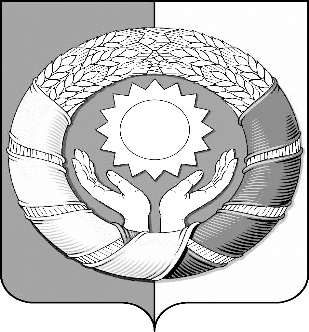                                      РЕСПУБЛИКА ДАГЕСТАНМУНИЦИПАЛЬНОЕ ОБРАЗОВАНИЕ«ХАСАВЮРТОВСКИЙ РАЙОН»СОБРАНИЕ ДЕПУТАТОВ МУНИЦИПАЛЬНОГО РАЙОНАХасавюртовский район,                                                Тел: (8-87231) 5-20-85, факс 5-20-77с.Эндирей, Махачкалинское шоссе 25 «А»                       Email:  sobraniehasray@mail.ru                                                                      РЕШЕНИЕО внесении изменений в Решение Собрания депутатов муниципального района от 28 марта 2016 года № 5-VI СД «О Положении об установлении квалификационных требований к уровню профессионального образования, стажу муниципальной службы или стажу работы по специальности, профессиональным знаниям и навыкам, необходимым для исполнения должностных обязанностей муниципальных служащихмуниципального образования «Хасавюртовский район»           В соответствии с Федеральным законом от 02.03.2007 года № 25-ФЗ «О муниципальной службе в Российской Федерации», Законом Республики Дагестан от 11.03.2008 года № 9 «О муниципальной службе в Республике Дагестан»,Собрание депутатов муниципального районаРЕШИЛО:      1.Внести изменение в приложение Решения Собрания депутатов муниципального района от 28 марта 2016 года № 5-VI СД «О Положение об установлении квалификационных требований к уровню профессионального образования, стажу муниципальной службы или стажу работы по специальности, профессиональным знаниям и навыкам, необходимым для исполнения должностных обязанностей муниципальных служащих муниципального образования «Хасавюртовский район», следующие изменения и дополнения:      а) часть 3 статьи 2 изложить в следующей редакции: «Квалификационные требования к стажу муниципальной службы или стажу работы по специальности для замещения:1) высших должностей муниципальной службы – не менее четырех лет стажа муниципальной службы или стажа работы по специальности, направлению подготовки;2) главных должностей муниципальной службы – не менее двух лет стажа муниципальной службы или стажа работы по специальности, направлению подготовки;3) ведущих, старших и младших должностей муниципальной службы – без предъявления требований к стажу».     2.Настоящее Решение вступает в силу со дня его официального опубликования.        Председатель              				                                          Глава  Собрания депутатов                                                                        муниципального района                                   М. Лабазанов                                                                     А. Алибеков				УТВЕРЖДЕНО Решением Собрания    депутатов муниципального района                                                                                                               от 28 марта 2016 года                                                                                                                                                  №5- VI CД,с изменениями от 26 декабря 2023 года № 29/1-VII СДПОЛОЖЕНИЕОб установлении квалификационных требований к уровню профессионального образования, стажу муниципальной службы или стажу работы по специальности, профессиональным знаниям и навыкам, необходимым для исполнения должностных обязанностей муниципальных служащих муниципального образования «Хасавюртовский район»Статья 1. Общие положения.1. Настоящее Положение разработано в соответствии с Федеральным законом от 02.03.2007 года № 25-ФЗ «О муниципальной службе в Российской Федерации», Законом Республики Дагестан от 11.03.2008 года № 9 «О муниципальной службе в Республике Дагестан». 2. Для замещения должностей муниципальной службы в муниципальном образовании «Хасавюртовский район» квалификационные требования предъявляются к уровню профессионального образования, стажу муниципальной службы или стажу работы по специальности, профессиональным знаниям и навыкам, необходимым для исполнения должностных обязанностей (далее – квалификационные требования). 3. Квалификационные требования к должностям муниципальной службы устанавливаются в соответствии с группами должностей муниципальной службы. Статья 2. Квалификационные требования к уровню профессионального образования, стажу муниципальной службы или стажу работы по специальности, необходимые для исполнения должностных обязанностей.1. В число квалификационных требований к высшим, главным, ведущим и старшим должностям муниципальной службы входит наличие высшего профессионального образования.2. В число квалификационных требований к младшим должностям муниципальной службы входит наличие среднего профессионального образования, соответствующего направлению деятельности.3. Квалификационные требования к стажу муниципальной службы или стажу работы по специальности для замещения:1) высших должностей муниципальной службы – не менее четырех лет стажа муниципальной службы или стажа работы по специальности, направлению подготовки;2) главных должностей муниципальной службы – не менее двух лет стажа муниципальной службы или стажа работы по специальности, направлению подготовки;3) ведущих, старших и младших должностей муниципальной службы – без предъявления требований к стажу.Статья 3. Квалификационные требования к профессиональным знаниям и навыкам, необходимым для исполнения должностных обязанностей.1. В число квалификационных требований к профессиональным знаниям для муниципальных служащих, замещающих высшие должности муниципальной службы, входит знание Конституции Российской Федерации, федеральных законов и иных нормативных правовых актов Российской Федерации, Конституции Республики Дагестан, законов Республики Дагестан и иных нормативных правовых актов Республики Дагестан, Устава муниципального образования и иных муниципальных правовых актов муниципального образования «Хасавюртовский район», применительно к исполнению своих должностных обязанностей.В число квалификационных требований к профессиональным навыкам для муниципальных служащих, замещающих высшие должности муниципальной службы, входят навыки:– руководящей работы;– оперативного принятия и реализации управленческих решений;– планирования работы;– работы со служебными документами;– ведения деловых переговоров, публичного выступления;– контроля и анализа принимаемых решений, а также прогнозирования их последствий;– квалифицированной работы с гражданами по недопущению личностных конфликтов;– владения компьютерной техникой, а также необходимым программным обеспечением.– достаточных знаний по приоритетным проектам развития Республики Дагестан и межведомственной системе электронного документооборота;2. В число квалификационных требований к профессиональным знаниям для муниципальных служащих, замещающих главные должности муниципальной службы, входит знание Конституции Российской Федерации,  федеральных законов и иных нормативных правовых актов Российской Федерации, Конституции Республики Дагестан, законов Республики Дагестан и иных нормативных правовых актов Республики Дагестан, Устава муниципального образования и иных муниципальных правовых актов муниципального образования «Хасавюртовский район», применительно к исполнению своих должностных обязанностей.В число квалификационных требований к профессиональным навыкам для муниципальных служащих, замещающих главные должности муниципальной службы, входят навыки:– руководящей работы;– оперативного принятия и реализации управленческих решений;– организации и обеспечения выполнения задач;– анализа и планирования;– работы со служебными документами;– ведения деловых переговоров, публичного выступления;– умения использовать современные средства, методы и технологии работы с информацией;– владения компьютерной техникой, а также необходимым программным обеспечением;– достаточных знаний по приоритетным проектам развития Республики Дагестан и межведомственной системе электронного документооборота;– эффективного планирования рабочего времени;– осуществления экспертизы проектов муниципальных правовых актов;– работы с органами местного самоуправления, организациями и               гражданами.3. В число квалификационных требований к профессиональным знаниям для муниципальных служащих, замещающих ведущие должности муниципальной службы, входит знание Конституции Российской Федерации, федеральных законов и иных нормативных правовых актов Российской Федерации, Конституции Республики Дагестан, законов Республики Дагестан и иных нормативных правовых актов Республики Дагестан, Устава муниципального образования и иных муниципальных правовых актов муниципального образования «Хасавюртовский район», применительно к исполнению своих должностных обязанностей.В число квалификационных требований к профессиональным навыкам для муниципальных служащих, замещающих ведущие должности муниципальной службы, входят навыки:– оперативного принятия и реализации управленческих решений;– обеспечения выполнения задач;– анализа и планирования;– работы со служебными документами;– умения использовать современные средства, методы и технологии работы с информацией;– владения компьютерной техникой, а также необходимым программным обеспечением; – достаточных знаний по приоритетным проектам развития Республики Дагестан и межведомственной системе электронного документооборота;– работы с органами местного самоуправления, организациями и гражданами.4. В число квалификационных требований к профессиональным знаниям для муниципальных служащих, замещающих старшие и младшие должности муниципальной службы, входит знание Конституции Российской Федерации,  федеральных законов и иных нормативных правовых актов Российской Федерации, Конституции Республики Дагестан, законов Республики Дагестан и иных нормативных правовых актов Республики Дагестан, Устава муниципального образования и иных муниципальных правовых актов муниципального образования «Хасавюртовский район», применительно к исполнению своих должностных обязанностей.В число квалификационных требований к профессиональным навыкам для муниципальных служащих, замещающих старшие и младшие должности муниципальной службы, входят навыки:– обеспечения выполнения задач;– систематизации информации и работы со служебными документами;– использования современных средств, методов и технологий работы с информацией;– владения компьютерной техникой, а также необходимым программным обеспечением;– достаточных знаний по приоритетным проектам развития Республики Дагестан и межведомственной системе электронного документооборота;– эффективного планирования рабочего времени;– работы с органами местного самоуправления, организациями и                  гражданами.« 26» декабря 2023 года                                                                 №   29/1 – VII СД